Государственное бюджетное образовательное учреждения среднего профессионального образования Ейский педагогический колледж Краснодарского края  Игры и упражнения по повышению мотивации младших школьников.Подготовила:Студентка Ш-22 группыМиненко Кристина2015г.Повышение мотивации учащихся к урокам музыки через игровые формы работы.«Волшебная ёлочка»Цель: Познакомить детей в игровой форме с нотным станом, с средствами музыкальной выразительности (ритмом, регистром, динамикой, темпом и т.д.), чисто интонировать, уметь слышать и фиксировать движение звуков и в целом мелодии.Игра: На веточках ёлки написаны, то есть, зашифрованы слова, например: … ка. Надо подобрать к каждому слову игрушку, например: шарик в котором на нотном стане располагается нота ре. Если повесить шарик с нотой ре на веточку со словом …ка, то получится слово река. Упрощённый вариант: на игрушках ноты не располагать на нотном стане, а писать словами.«Живое слово»Цель: Воспитывать у детей чувство товарищества, взаимопомощи.Игра: Участвуют 2 команды. Учитель раздаёт каждому игроку заранее заготовленные буквы. Буквы имеют 2 цвета. Участники сначала должны собраться в команды /каждая команда имеет свой цвет/, а затем составить из букв название музыкального инструмента, построиться так, чтобы можно было прочитать слово. Выигрывает команда, сделавшая задание быстрее.Примечание: участников столько, сколько кол-во букв.«Загадочный инструмент»Цель: Воспитывать у детей чувство товарищества, развивать психические процессы: мышление, воображение и т.д.Музыкальные инструменты: загадочный инструмент, живое слово, лидер инструмент, составь инструмент, собери слово, свой оркестр, угадай инструмент.Игра: Играющие выбирают водящего. Он выходит из класса. А все остальные загадывают какой-нибудь музыкальный инструмент (например: скрипка)Водящий возвращается в класс и подходит по очереди к каждому игроку. Каждый участник говорит какой-нибудь признак загадочного инструмента: деревянная основа, имеет струны, средних размеров, играть с помощью смычка, имеет певучие звучание.Скрипка, догадывается водящий. Ответ верный. Новым водящим становится игрок, назвавший последний признак. В данном случае: имеет певучее звучание. Идеально было бы иметь картинки с изображением музыкальных инструментов и запись их звучания на диске.«Свой оркестр»Цель: Познакомить детей с различными музыкальными инструментами, изучить особенности их звучания, а так же заставляют творчески работать, развивают образное мышление, фантазию, речь.Игра: Для игры понадобятся открытки с изображением музыкальных инструментов. Учитель включает любую веселую музыку и показывает открытки, чередуя друг с другом. Какой инструмент изображен на рисунке, на таком инструменте «играют ребята». Для оживления игры иногда учитель очень быстро меняет открытки. Некоторые ребята не могут быстро сориентироваться, путаются. Это вносит нотки юмора, оживление в игру. Если учитель открытки не показывает, ученики просто сидят и слушают музыку.Повышение мотивации учащихся к уроку русского языка.Эти упражнения направлены на совершенствование мыслительных операций, на поиск нескольких вариантов решения задачи, проблемы.1. Предложить детям предложения с бессмысленными словосочетаниями(смысловыми ошибками) и попросите высказать свое мнение:Бóльшая половина класса уехала на экскурсию.Солнце позолотило верхушки дерева.Кто самый последний в очереди?Какой у тебя завтра самый первый урок?2.Вставьте пропущенные буквы в слова:(карандаш , обложка, суббота, пенал, река)3.Поставьте перед каждым словом одну букв так, чтобы получилось новое слово, например, город – огород:рубка, дар, клад, роль, усы, ход, ель, уран, беда, роза.(трубка, удар, склад, кроль, бусы, вход, мель, буран, ябеда, гроза)Из двух (трех) слов составьте одно, например, кит + рана = картина:сила + пень, кожа + ворон; липа + нота; вал + иго; мир + дно + оса; око+ножка+сор).(апельсин, жаворонок, антилопа, иволга, смородина, сороконожка)Назовите предмет, про который можно так сказать:а) черная, четырехугольная, сделана из дереваб)белый ,сладкий, твердыйв)продолговатый, зеленый ,съедобный, твердыйг) желтый ,продолговатый, кислыйПовышение мотивации учащихся к уроку математике.Эти игры и упражнения направлены на совершенствование мыслительных операций, на поиск нескольких вариантов решения задачи, проблемы.1.Попросить детей  исключить лишнюю фигуру: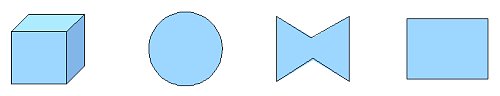 Для этого необходимо найти общий признак.Комментарий. Следует иметь в виду, что любая фигура может быть лишней по определенному признаку, например:можно исключить круг, потому что остальные фигуры имеют углы;можно исключить куб, потому что остальные фигуры плоские;можно исключить третью фигуру, потому что остальные фигуры выпуклые и т.д.2. Задавать вопросы такого рода:В пяти коробках по 10 книг. Вывод...Карандаш в пенале. Пенал в сумке. Вывод...Миша выше Тани и ниже Коли. Вывод...3.Игра: «Выкинуть на пальцах»Всей группе на «раз-два-три» надо выкинуть на       пальцах такие цифры, чтобы их сумма была равной заданной ведущим. Упражнение повторяется до результата.4.Игра:» Посчитать до 18»Группа должна по порядку досчитать до числа, которое либо равно, либо больше количества участников, причем каждое число должен произносить только один человек. Договариваться, кто, что произносит, нельзя. Как только одно число произносят несколько человек одновременно или долго не произносит никто счет начинается сначала.Факультативное правило:каждый человек должен произнести хотя бы одно число.Повышение мотивации учащихся к уроку окружающий мир.1. Игра «Эти разные цветы».Задачи:Закрепить знания детей о комнатных и дикорастущих цветах. Развивать познавательную активность детей, умение использовать в работе ранее полученные знания. Формировать умение работать в парах.Развивать интерес и любовь к природе.Оборудование:У детей  карточки с изображением комнатных цветов и цветов дикорастущих, а так же два полотна с буквами «Д» и «К».(рис.1.)После рассказа учителя детям предлагается распределить цветы на комнатные и дикорастущие. Потом ученики называют цветы, которые они отнесли к комнатным и дикорастущим. Можно на доске прикрепить такие же буквы и дети по очереди будут выходить, и прикреплять по одной карточки под нужной буквой.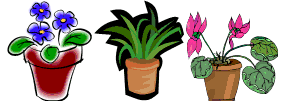 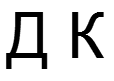 2.Игра: «По порядку».Задачи:Закрепить и классифицировать знания детей о днях недели. Развивать познавательную активность детей, умение использовать в работе ранее полученные знания, умение рассуждать, анализировать.Оборудование:Карточки с надписями дней недели.Детям раздаются карточки с надписями дней недели. За несколько минут они должны выложить их по порядку как идут дни недели. Выигрывает тот, кто быстрее расставит правильно все дни недели.3.Игра: «12 месяцев»Задачи:Закрепить представление учащихся о временах года, месяцах и их последовательности. Развивать внимание, наблюдательность, умение сравнивать. Активизировать двигательную  активность детей. Развивать умение работать в коллективе.Оборудование:Картинки с изображением природы и надписями месяцев ( можно воспользоваться иллюстрациями из  календарей природы)На основной доске изображения природы в разные месяцы. Дети разбиваются на две команды. По очереди они должны быстро выходить к доске выбирать картинку, символизирующую определенный месяц и переместить ее на  свое крыло доски. Выигрывает команда, которая правильно расставит все 12 месяцев.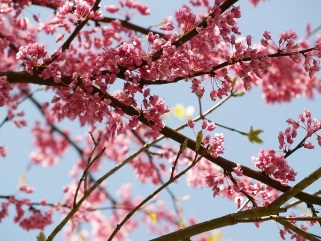 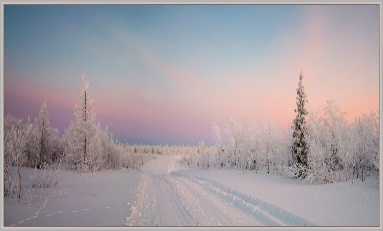 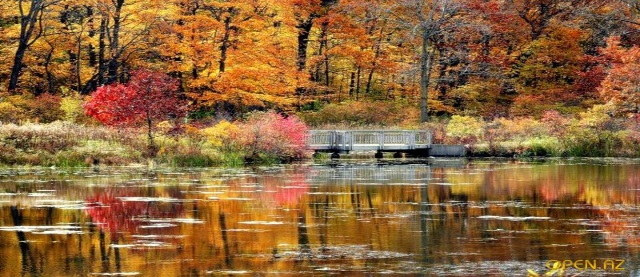 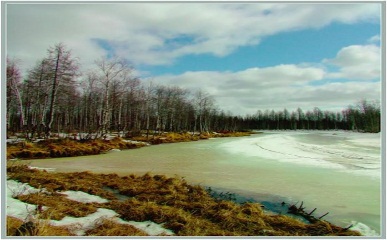 крндблкасутпнаре